Projekt „Dani kruha i zahvalnosti“I ove su godine u našoj školi obilježeni „Dani kruha i zahvalnosti“ na lijep i prigodan način.U holu škole učenici kreativne skupine su postavili prigodnu jesensku izložbu pod nazivom: “Jesen s bakinog prozora“ ,a učenici nižih razreda sudjelovali su sa svojim učiteljicama, zborom škole i odgojnom skupinom na prigodnoj priredbi kao sudionici i promatrači. Toga dana ugostili smo i volontere udruge, Otvoreno srce iz Našica.Naravno donijeli su sa sobom prekrasne ,mirisne krušne proizvode koje su im sa ljubavlju pripremile majke i bake. Sve donijete delicije, a i nas prisutne blagoslovio je naš Đurđenovački župnik, pater Josip. Hvala svima koji su na bilo koji način pridonijeli ovoj lijepoj tradiciji naše škole.  Kako je sve proteklo pogledajte na fotografijama u prilogu.                                                                                                   Vj. Marijana Fridl        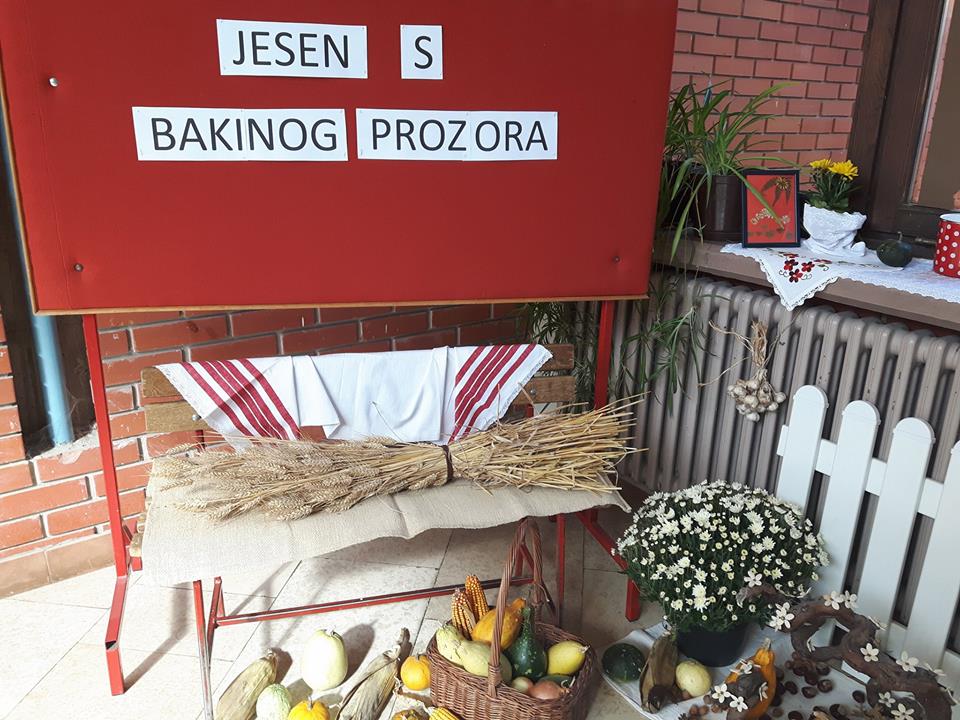 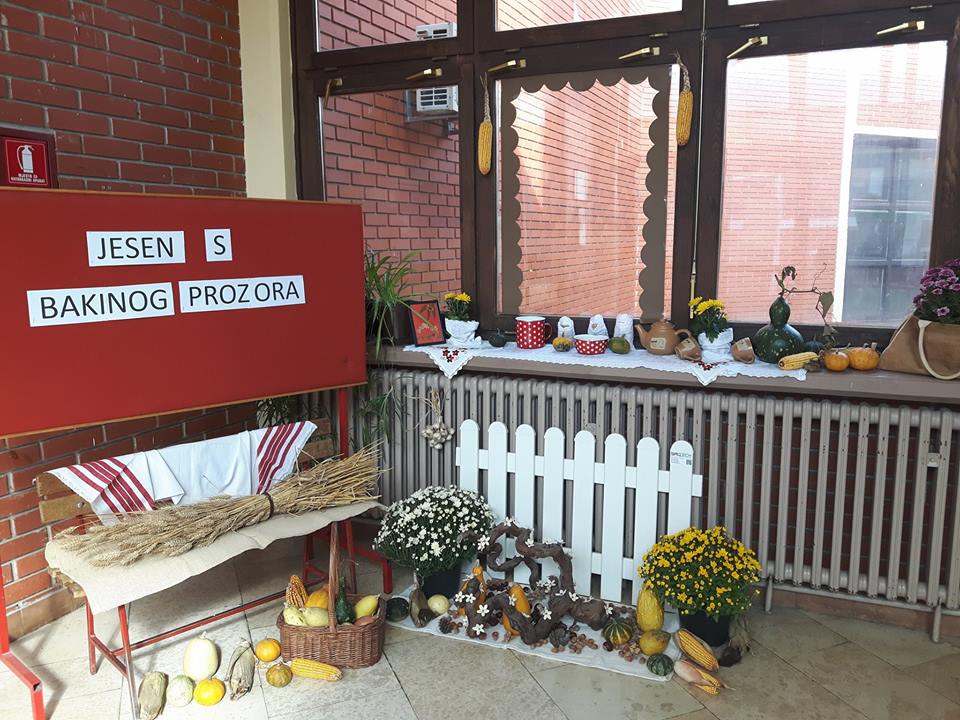 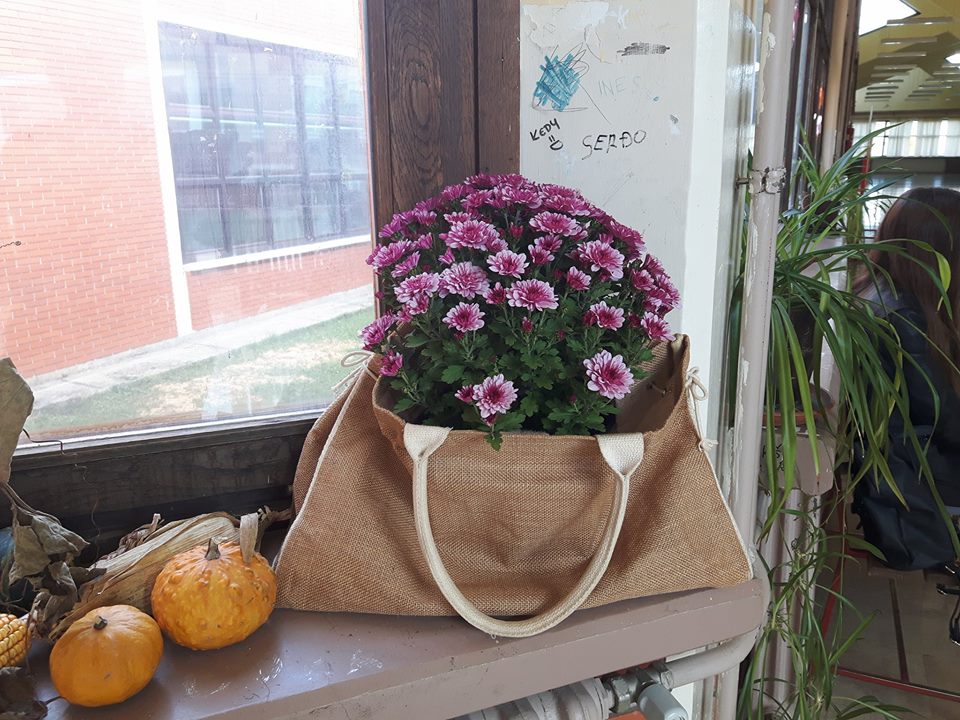 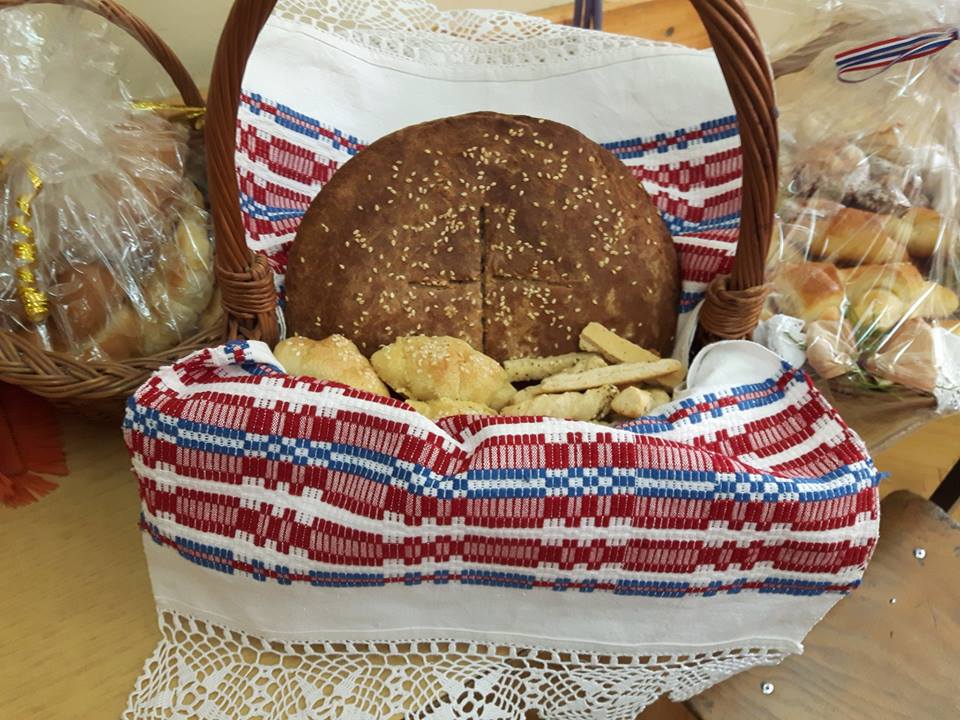 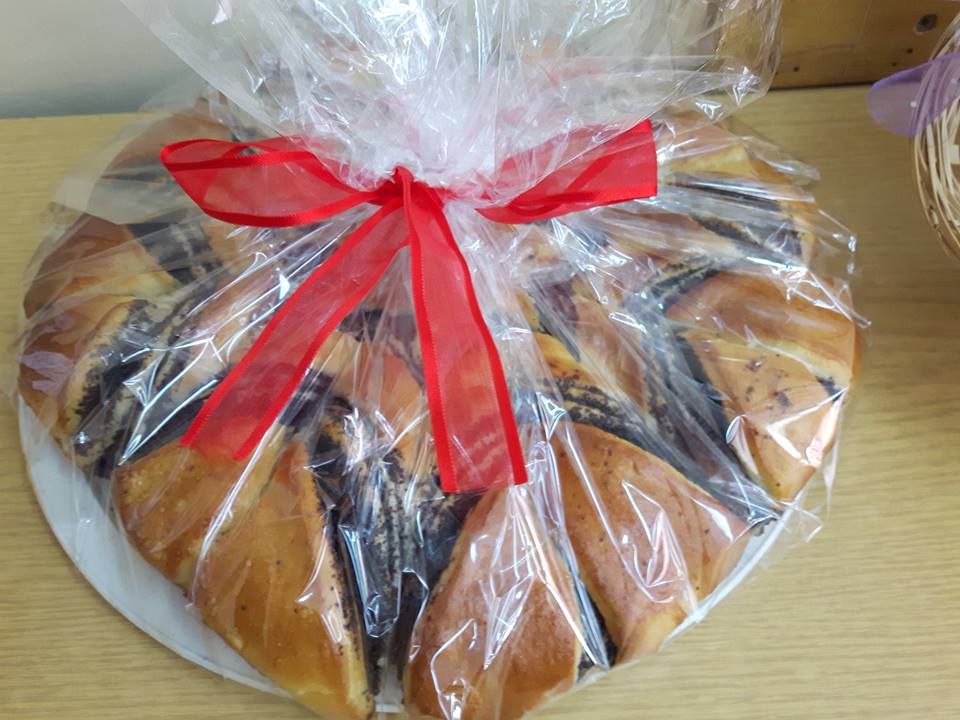 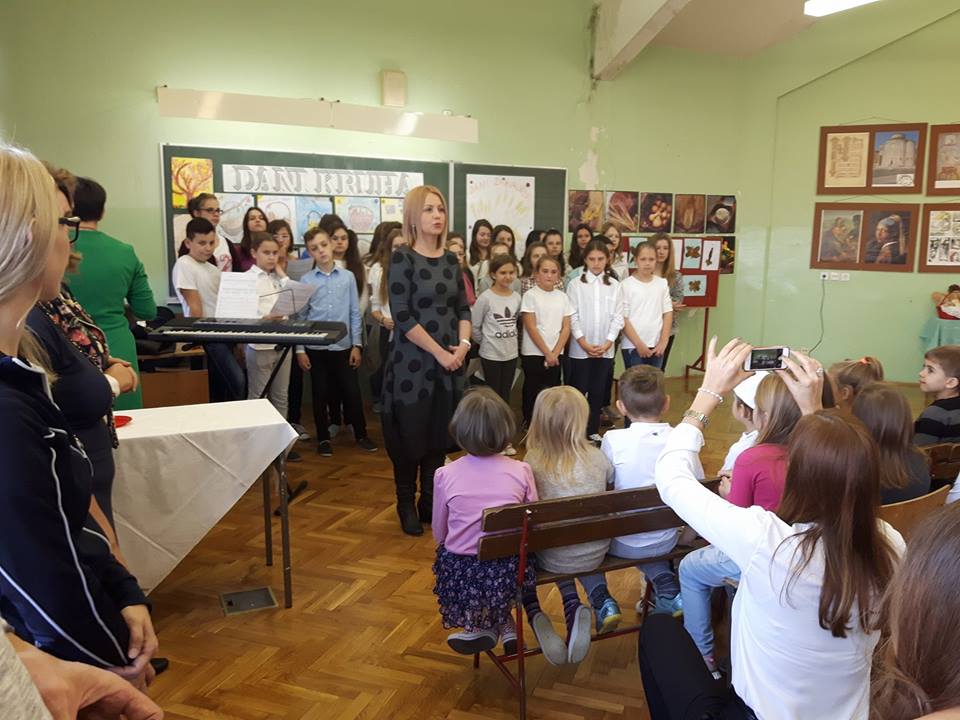 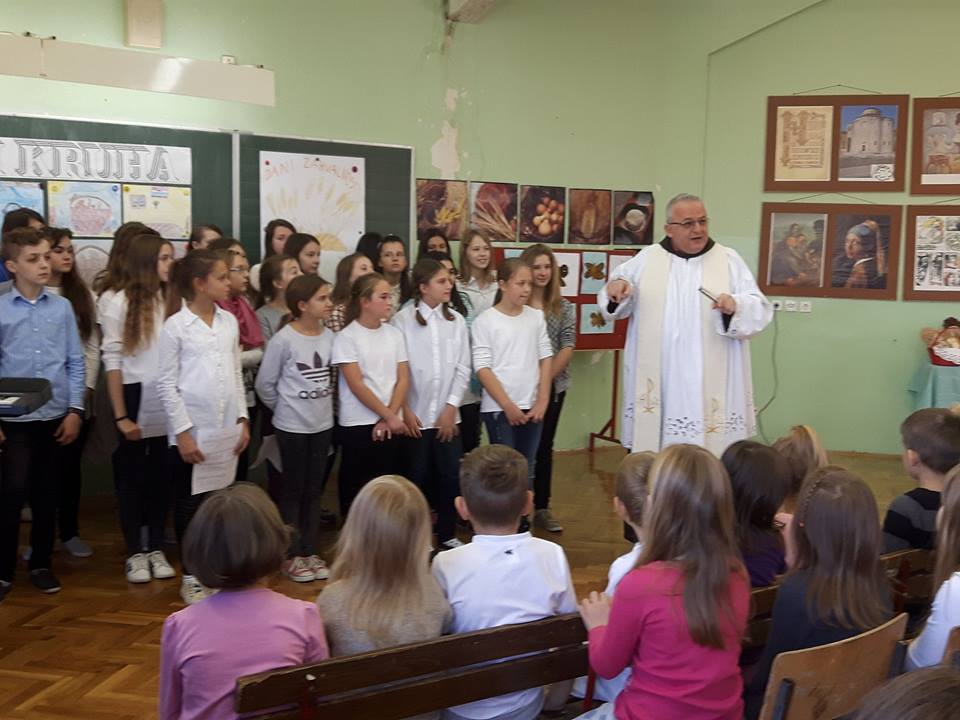 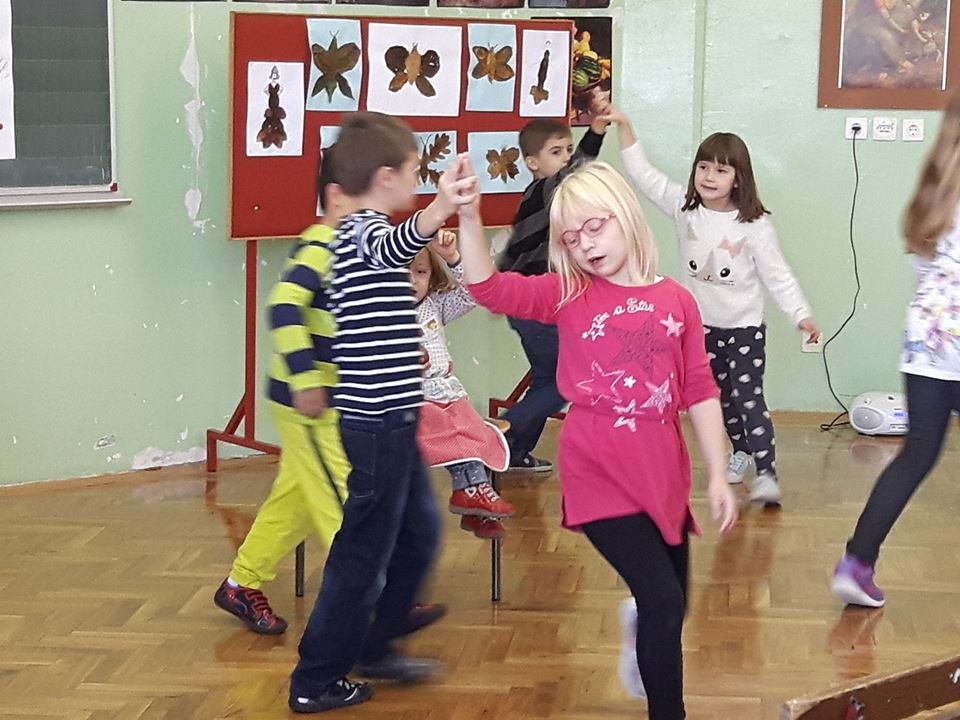 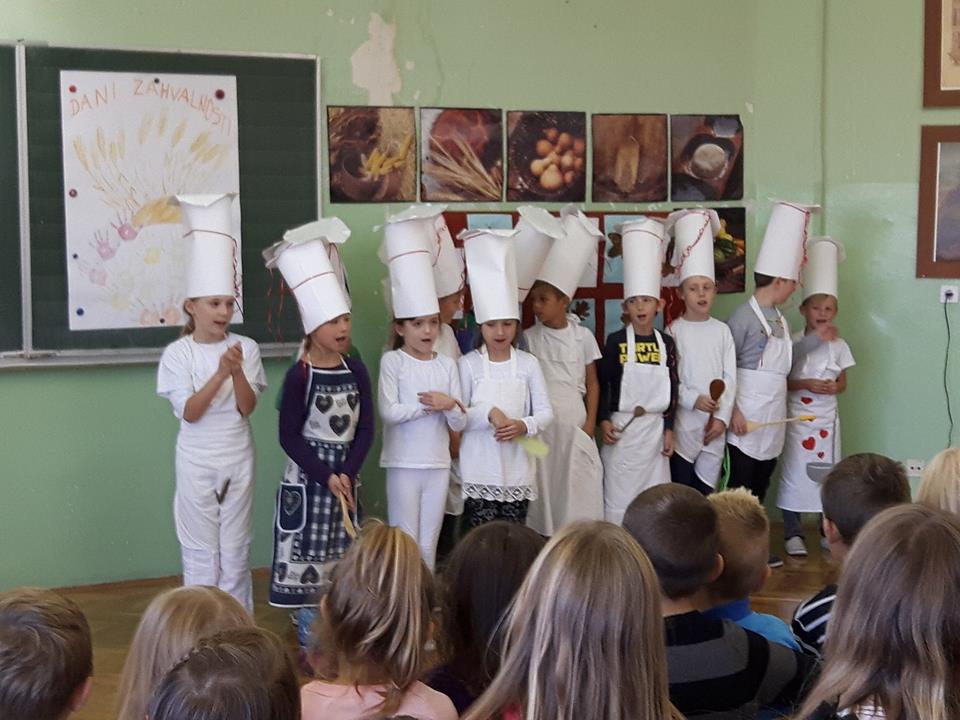 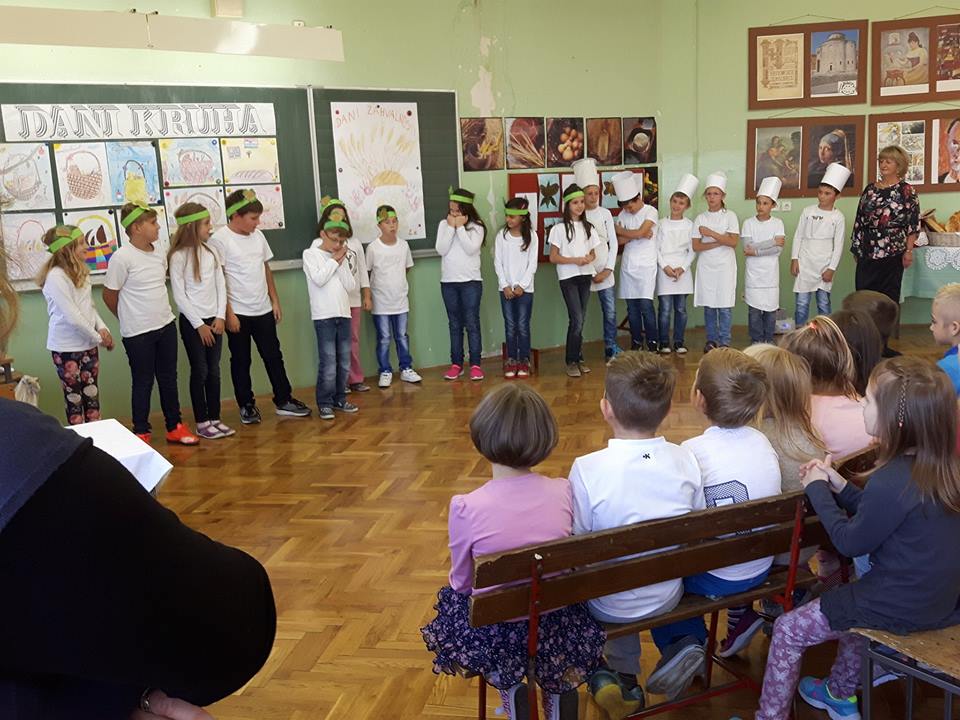 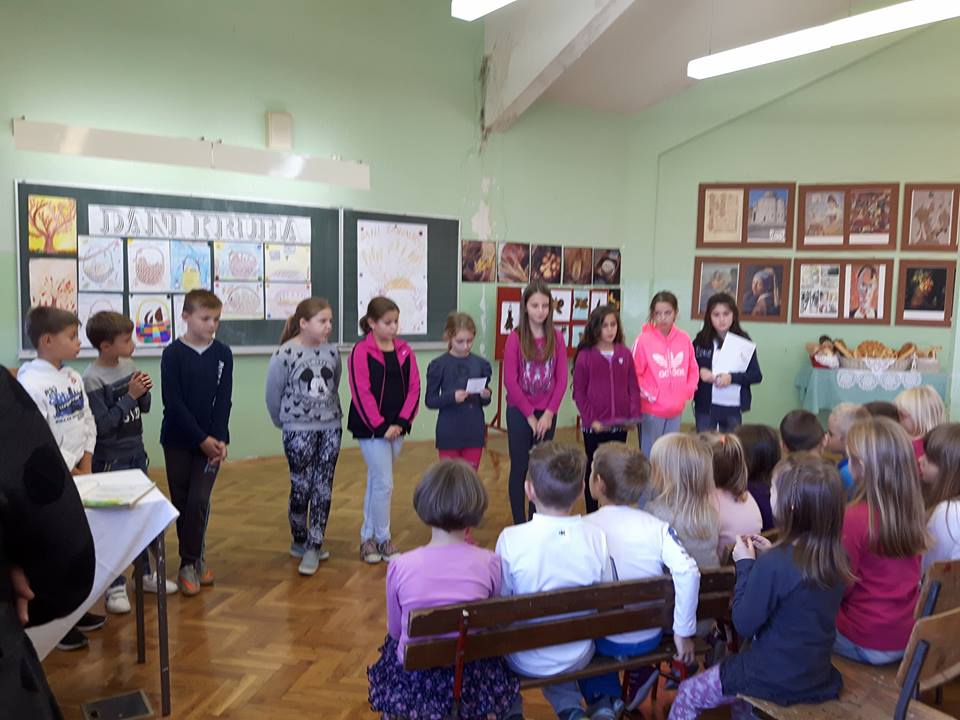 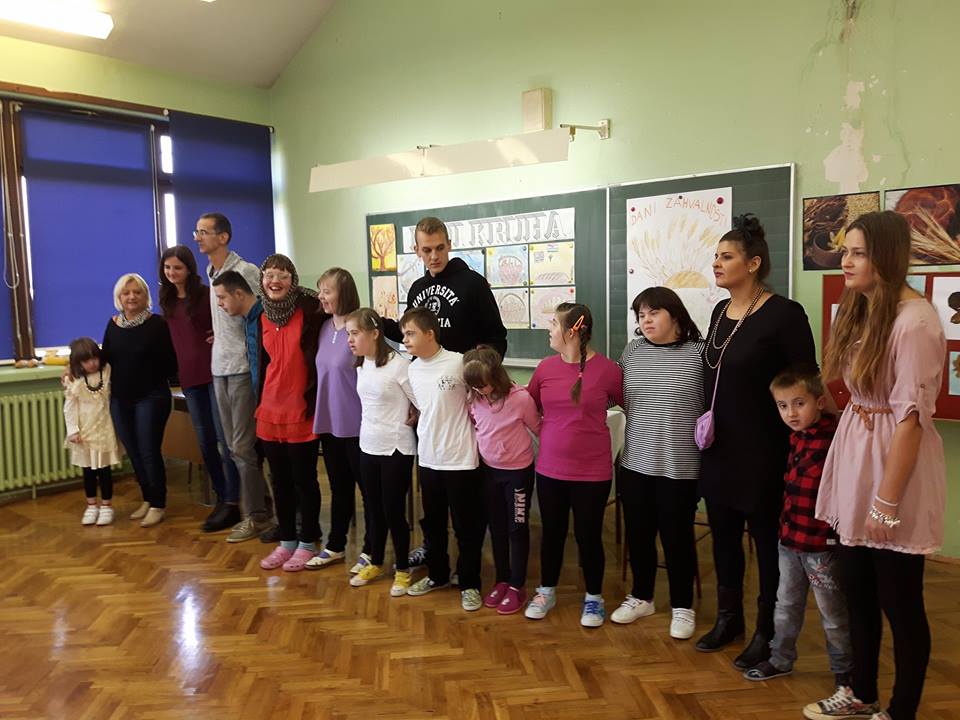 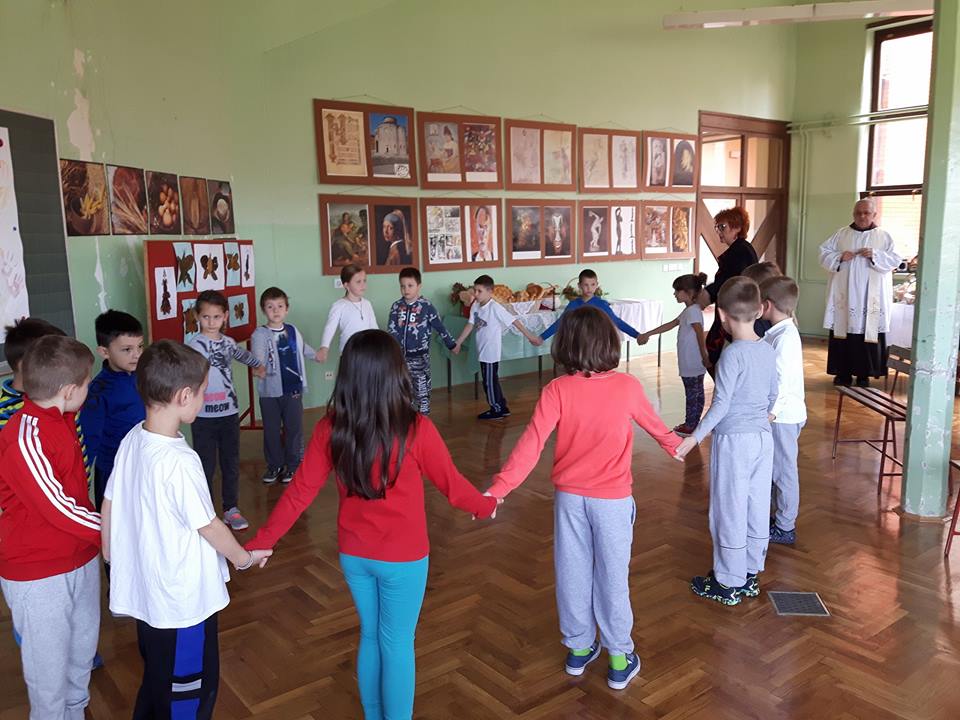 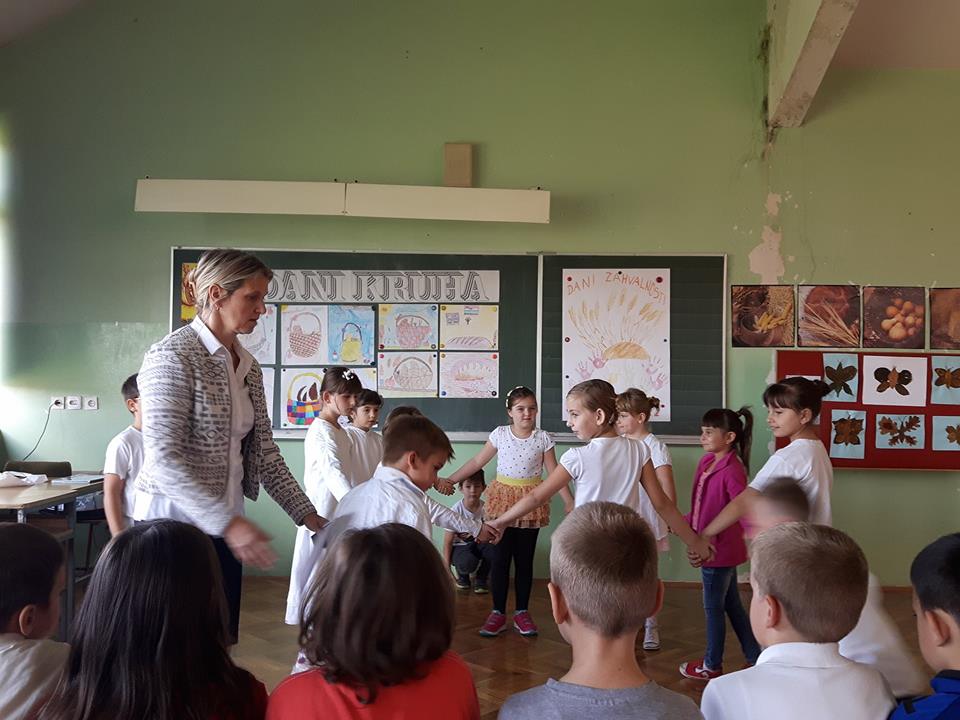 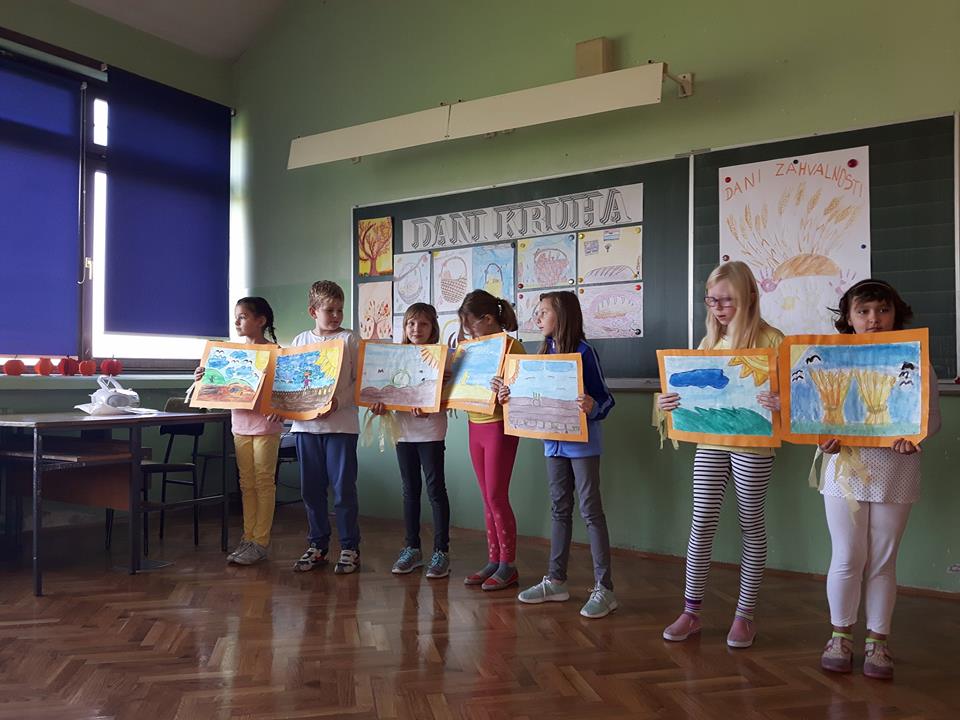 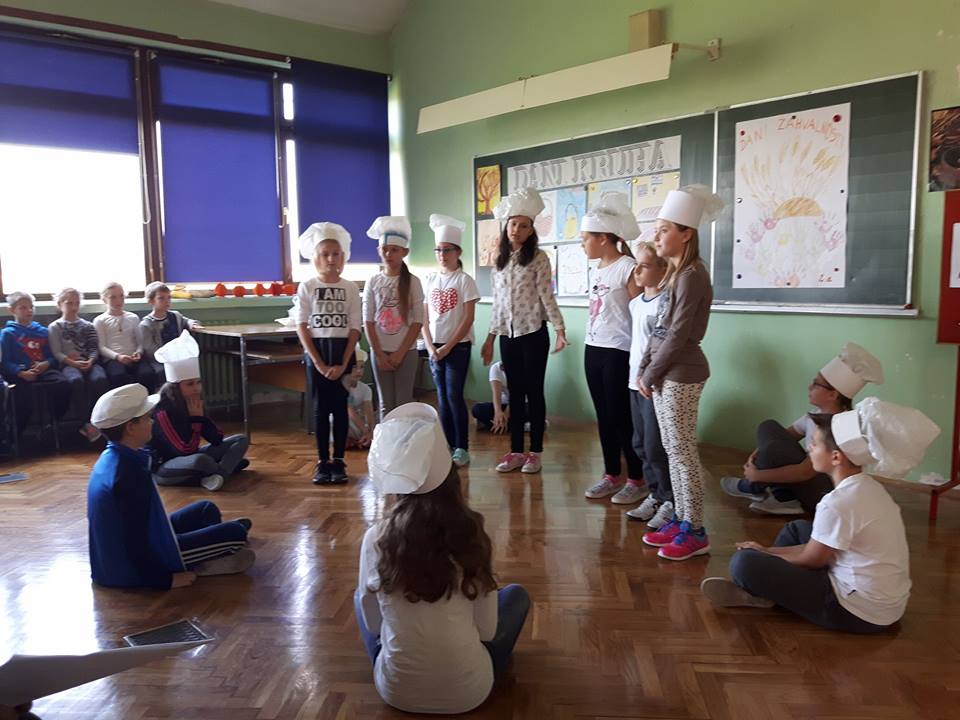 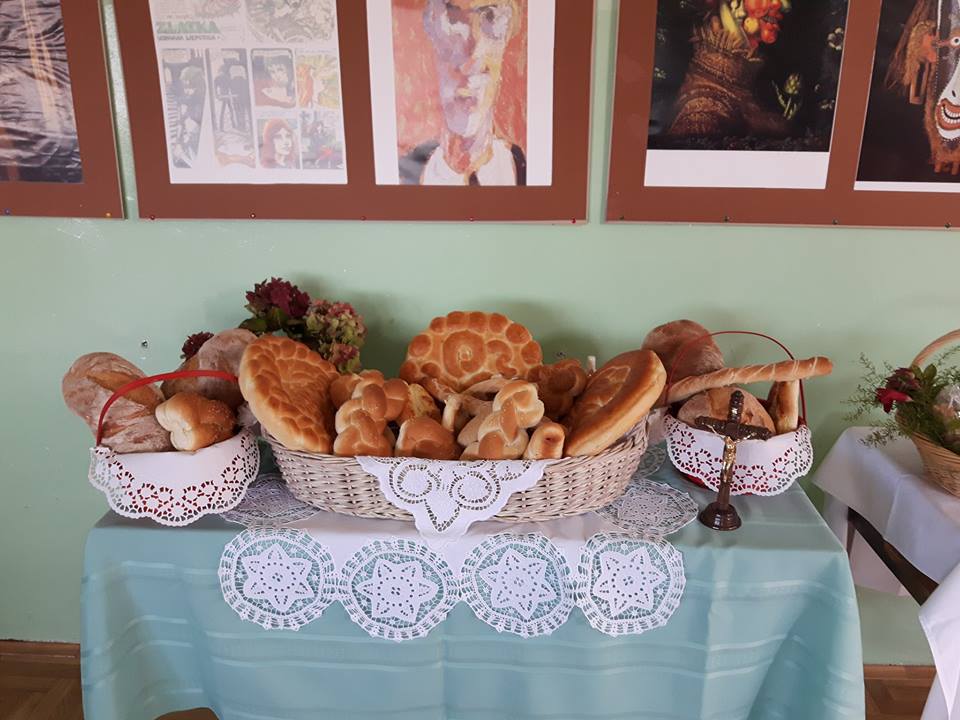 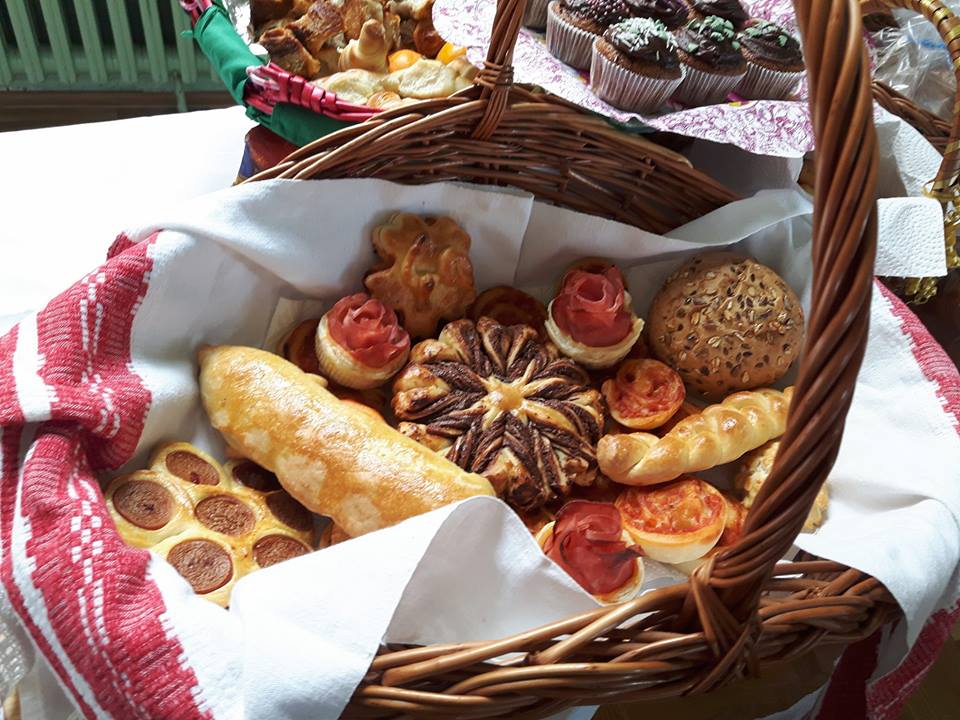 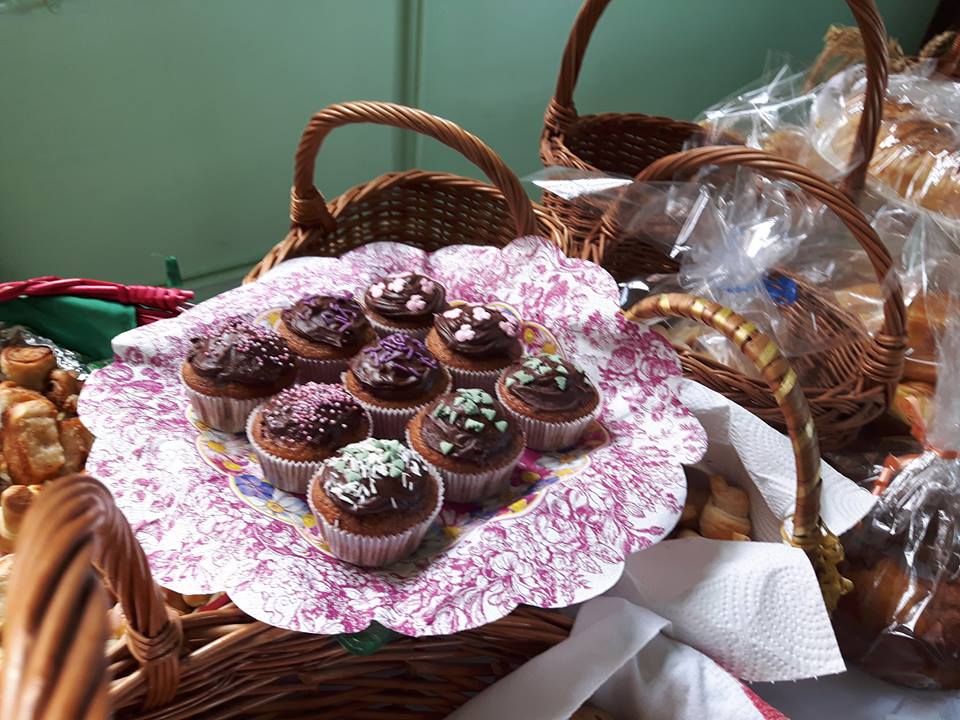 